Feedback is the breakfast of champions!!Please give me yours!  And to say thank you, receive my article: The Craft of Choosing Well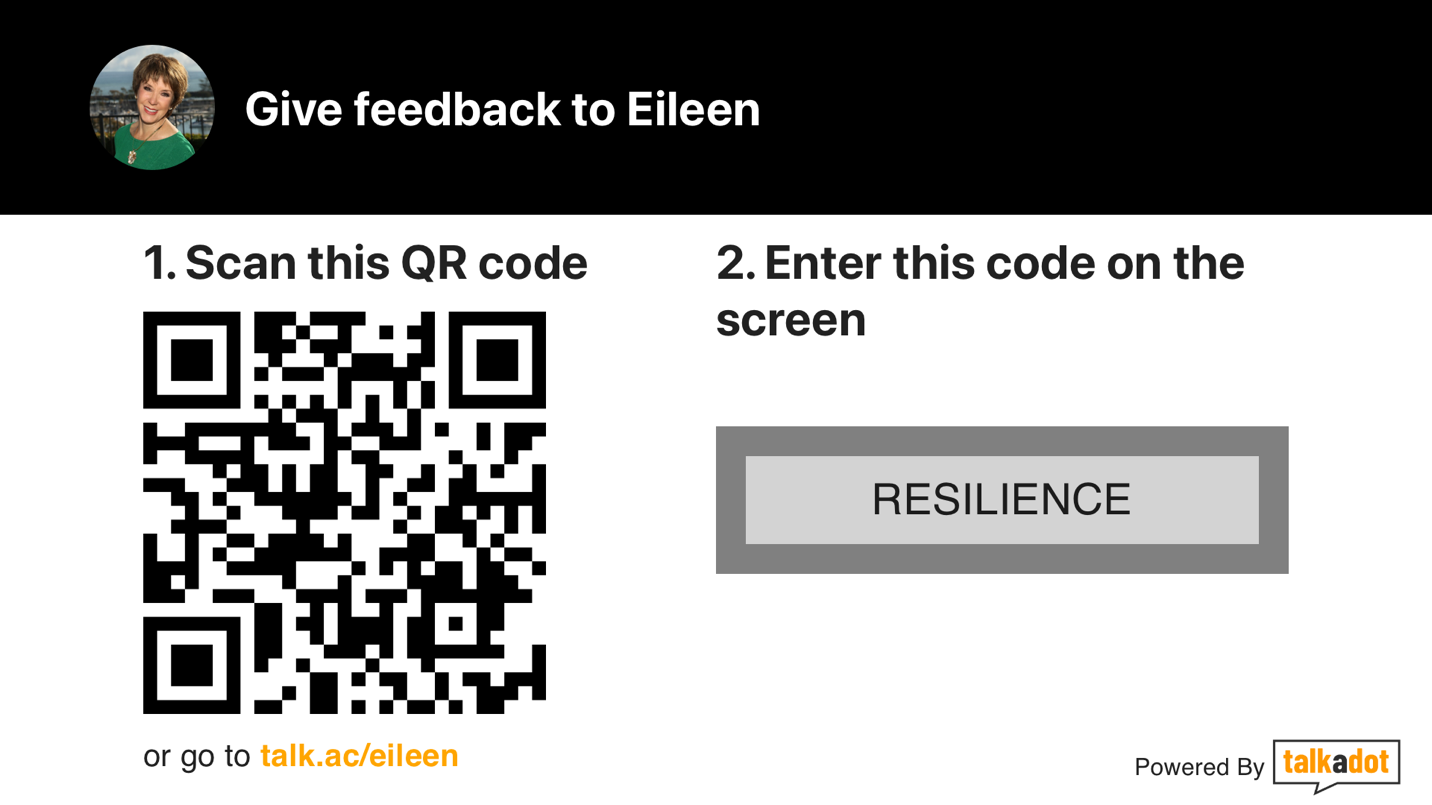 